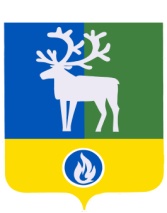 БЕЛОЯРСКИЙ РАЙОНХАНТЫ-МАНСИЙСКИЙ АВТОНОМНЫЙ ОКРУГ – ЮГРААДМИНИСТРАЦИЯ БЕЛОЯРСКОГО РАЙОНАКОМИТЕТ ПО ФИНАНСАМ И НАЛОГОВОЙ ПОЛИТИКЕ АДМИНИСТРАЦИИ БЕЛОЯРСКОГО РАЙОНАРАСПОРЯЖЕНИЕот __ декабря 2022 года                                                                                          № ___- рОб утверждении Регламента реализации Комитетом по финансам и налоговой политике администрации Белоярского района полномочий по взысканию дебиторской задолженности по платежам в бюджет, пеням и штрафам по нимВ соответствии с Приказом Министерства финансов Российской Федерации от 18 ноября 2022 года № 172н «Об утверждении общих требований к регламенту реализации полномочий администратора доходов бюджета по взысканию дебиторской задолженности по платежам в бюджет, пеням и штрафам по ним»:1. Утвердить Регламент реализации Комитетом по финансам и налоговой политике администрации Белоярского района полномочий по взысканию дебиторской задолженности по платежам в бюджет, пеням и штрафам по ним согласно приложению к настоящему распоряжению.2. Контроль за выполнением распоряжения возложить на начальника отдела по учету и отчетности, главного бухгалтера Комитета по финансам и налоговой политике администрации Белоярского района.3. Настоящее распоряжение вступает в силу с момента подписания.Заместитель главы Белоярского района, председатель Комитета по финансам и налоговой политике администрации Белоярского района                                                                        И.А. ПлохихПриложениек распоряжению Комитета по финансам и налоговой политикеадминистрации Белоярского районаот 30 декабря 2022 года № 60 - рРегламент реализации Комитетом по финансам и налоговой политике администрации Белоярского района полномочий по взысканию дебиторской задолженности по платежам в бюджет, пеням и штрафам по ним1. Общие положенияРегламент реализации Комитетом по финансам и налоговой политике администрации Белоярского района полномочий по взысканию дебиторской задолженности по платежам в бюджет, пеням и штрафам по ним (далее – Регламент) устанавливает мероприятия по недопущению образования просроченной дебиторской задолженности по доходам бюджета Белоярского района, администрируемых Комитетом по финансам и налоговой политике администрации Белоярского района (далее – Комитет по финансам), мероприятия по урегулированию дебиторской задолженности по доходам в досудебном порядке, мероприятия по принудительному взысканию дебиторской задолженности по доходам.В целях настоящего Регламента используются следующие основные понятия:- деятельность по взысканию просроченной задолженности (взыскание) - юридические и фактические действия, направленные на погашение должником просроченной дебиторской задолженности;- должник - физическое лицо, в том числе индивидуальный предприниматель, или юридическое лицо, не исполнившее денежное или иное обязательство в срок, установленный соответствующим договором (соглашением) и (или) законом, иным нормативным правовым актом. Должником также является поручитель, залогодатель, иное лицо, обязанное в силу закона или договора субсидиарно или солидарно с должником исполнить его обязательство перед кредитором, если иное прямо не предусмотрено Гражданским кодексом Российской Федерации;- просроченная дебиторская задолженность - суммарный объем не исполненных должником в установленный срок денежных обязательств, по которым истек срок их погашения и обязанность по уплате которых возникла вследствие неисполнения или ненадлежащего исполнения обязательства перед кредитором, в том числе в результате неправомерного удержания денежных средств, уклонения от их возврата, иной просрочки в их уплате либо неосновательного получения или сбережения за счет другого лица, включая суммы неустойки (штрафов, пеней) и процентов, начисленных за просрочку исполнения обязательств, если иное не установлено федеральным законом или договором.2. Мероприятия по недопущению образования просроченной дебиторской задолженности по доходам, выявлению факторов, влияющих на образование просроченной дебиторской задолженности по доходамВ целях минимизации объемов просроченной дебиторской задолженности осуществляются следующие мероприятия по недопущению образования просроченной дебиторской задолженности по доходам:1) производится контроль за правильностью исчисления, полнотой и своевременностью осуществления платежей в бюджет Белоярского района (далее - бюджет), в том числе:- за фактическим зачислением платежей в бюджет в размерах и сроки, установленные законодательством Российской Федерации, договором (контрактом, соглашением);- за погашением (квитированием) начислений соответствующими платежами, являющимися источниками формирования доходов бюджетов бюджетной системы Российской Федерации, в Государственной информационной системе о государственных и муниципальных платежах, предусмотренной статьей 21.3 Федерального закона от 27 июля 2010 года № 210-ФЗ «Об организации предоставления государственных и муниципальных услуг» (далее - ГИС ГМП), за исключением платежей, являющихся источниками формирования доходов бюджетов бюджетной системы Российской Федерации, информация, необходимая для уплаты которых, включая подлежащую уплате сумму, не размещается в ГИС ГМП, перечень которых утвержден Приказом Министерства финансов Российской Федерации от 25 декабря 2019 года № 250н «О перечне платежей, являющихся источниками формирования доходов бюджетов бюджетной системы Российской Федерации, информация, необходимая для уплаты которых, включая подлежащую уплате сумму, не размещается в Государственной информационной системе о государственных и муниципальных платежах»;- за исполнением графика платежей в связи с предоставлением отсрочки или рассрочки уплаты платежей и погашением дебиторской задолженности по доходам, образовавшейся в связи с неисполнением графика уплаты платежей в бюджеты бюджетной системы Российской Федерации, а также за начислением процентов за предоставленную отсрочку или рассрочку и пени (штрафы) за просрочку уплаты платежей в бюджеты бюджетной системы Российской Федерации в порядке и случаях, предусмотренных законодательством Российской Федерации;- за своевременным начислением неустойки (штрафов, пени);- за своевременным составлением первичных учетных документов, обосновывающих возникновение дебиторской задолженности или оформляющих операции по ее увеличению (уменьшению);2) ежегодно, перед составлением годовой бюджетной (бухгалтерской) отчетности производится инвентаризация расчетов с должниками, включая сверку данных по доходам на основании информации о непогашенных начислениях, содержащейся в ГИС ГМП, в том числе в целях оценки ожидаемых результатов работы по взысканию дебиторской задолженности по доходам, признания дебиторской задолженности по доходам сомнительной;3) ежемесячно, в срок до 10 числа месяца, следующего за отчетным (при наличии дебиторской задолженности), проводится мониторинг финансового (платежного) состояния должников, в том числе при проведении мероприятий по инвентаризации дебиторской задолженности по доходам, в частности, на предмет наличия сведений о взыскании с должника денежных средств в рамках исполнительного производства и (или) наличия сведений о возбуждении в отношении должника дела о банкротстве.3. Мероприятия по урегулированию дебиторской задолженностипо доходам в досудебном порядкеВ случаях возникновения просроченной дебиторской задолженности на основании информации, полученной по результатам инвентаризации расчетов с должниками осуществляются следующие мероприятия, направленные на ее взыскание:1) направление требования должнику о погашении образовавшейся задолженности (в случаях, когда денежное обязательство не предусматривает срок его исполнения и не содержит условия, позволяющего определить этот срок, а равно в случаях, когда срок исполнения обязательства определен моментом востребования) в срок не позднее 10 дней со дня образования просроченной дебиторской задолженности;2) направление в срок не позднее 30 календарных дней с момента образования просроченной дебиторской задолженности претензии должнику, которая должна содержать:- наименование юридического лица (фамилию, имя, отчество индивидуального предпринимателя, физического лица) должника, адрес должника в соответствии с условиями договора;- реквизиты договора, на основании которого возникло требование;- краткое описание обстоятельств, послуживших основанием для подачи претензии;- обоснование, расчет и сумму претензии по каждому требованию;- перечень прилагаемых документов, подтверждающих обстоятельства, изложенные в претензии;- срок для добровольного исполнения требования, изложенного в претензии;- дата, номер, подпись;3) направление требования (претензии) должнику об уплате неустоек (штрафов, пеней);4) рассмотрение вопроса о возможности расторжения договора (контракта, соглашения), предоставления отсрочки (рассрочки) платежа, реструктуризации дебиторской задолженности по доходам в порядке и случаях, предусмотренных законодательством Российской Федерации;5) направление в уполномоченный орган по представлению в деле о банкротстве и в процедурах, применяемых в деле о банкротстве, требований об уплате обязательных платежей и требований Российской Федерации по денежным обязательствам с учетом требований Положения о порядке предъявления требований по обязательствам перед Российской Федерацией в деле о банкротстве и в процедурах, применяемых в деле о банкротстве, утвержденного постановлением Правительства Российской Федерации от 29 мая 2004 года № 257 «Об обеспечении интересов Российской Федерации как кредитора в деле о банкротстве и в процедурах, применяемых в деле о банкротстве», уведомлений о наличии задолженности по обязательным платежам или о задолженности по денежным обязательствам перед Российской Федерацией при предъявлении (объединении) требований в деле о банкротстве и в процедурах, применяемых в деле о банкротстве.4. Мероприятия по принудительному взысканиюдебиторской задолженности по доходамВ случае, если должник не исполнил заявленные в претензии требования в установленный в ней срок, просроченная дебиторская задолженность подлежит взысканию в судебном порядке. В целях обеспечения взыскания просроченной дебиторской задолженности в судебном порядке осуществляются следующие мероприятия:1) подготовка необходимых материалов (документы, подтверждающие обстоятельства, на которых основываются требования к должнику, копии направленных должнику претензий) и подача в суд искового заявления о взыскании просроченной дебиторской задолженности в срок не позднее 60 календарных с момента неисполнения контрагентом срока, установленного претензией для погашения задолженности;2) обеспечения принятия мер по обжалованию актов государственных органов и должностных лиц, судебных актов о полном (частичном) отказе в удовлетворении заявленных требований при наличии к тому оснований;3) направление исполнительных документов на исполнение в случаях и порядке, установленных законодательством Российской Федерации, не позднее 30 календарных дней со дня получения исполнительного документа;4) осуществление мониторинга ведения исполнительного производства и контроль за их исполнением.5. Мероприятия по наблюдению за платежеспособностью должникаНаблюдение проводится (в том числе за возможностью взыскания дебиторской задолженности по доходам в случае изменения имущественного положения должника) за платежеспособностью должника в целях обеспечения исполнения дебиторской задолженности по доходам.__________________________________